S2 Text. House Index (HI) changes over time for each village in Makassar.  Red cells: HI above 40%, Orange cells: HI above 20%, below 40%, Yellow cells: HI below 20%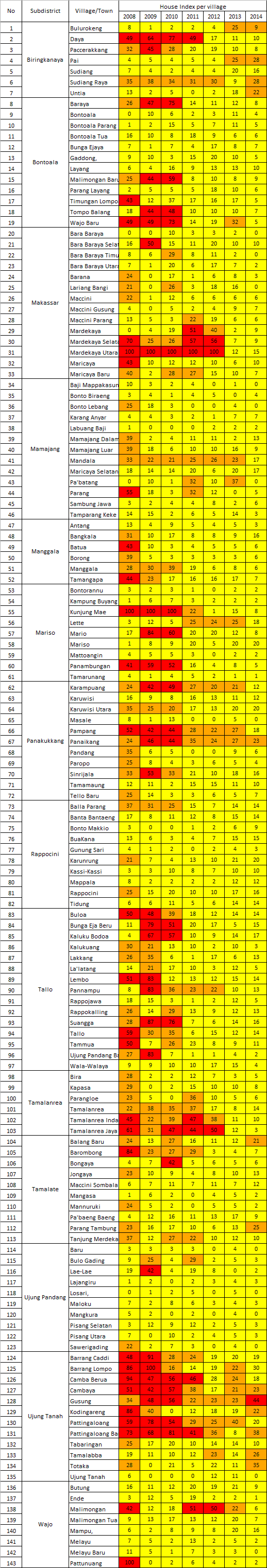 